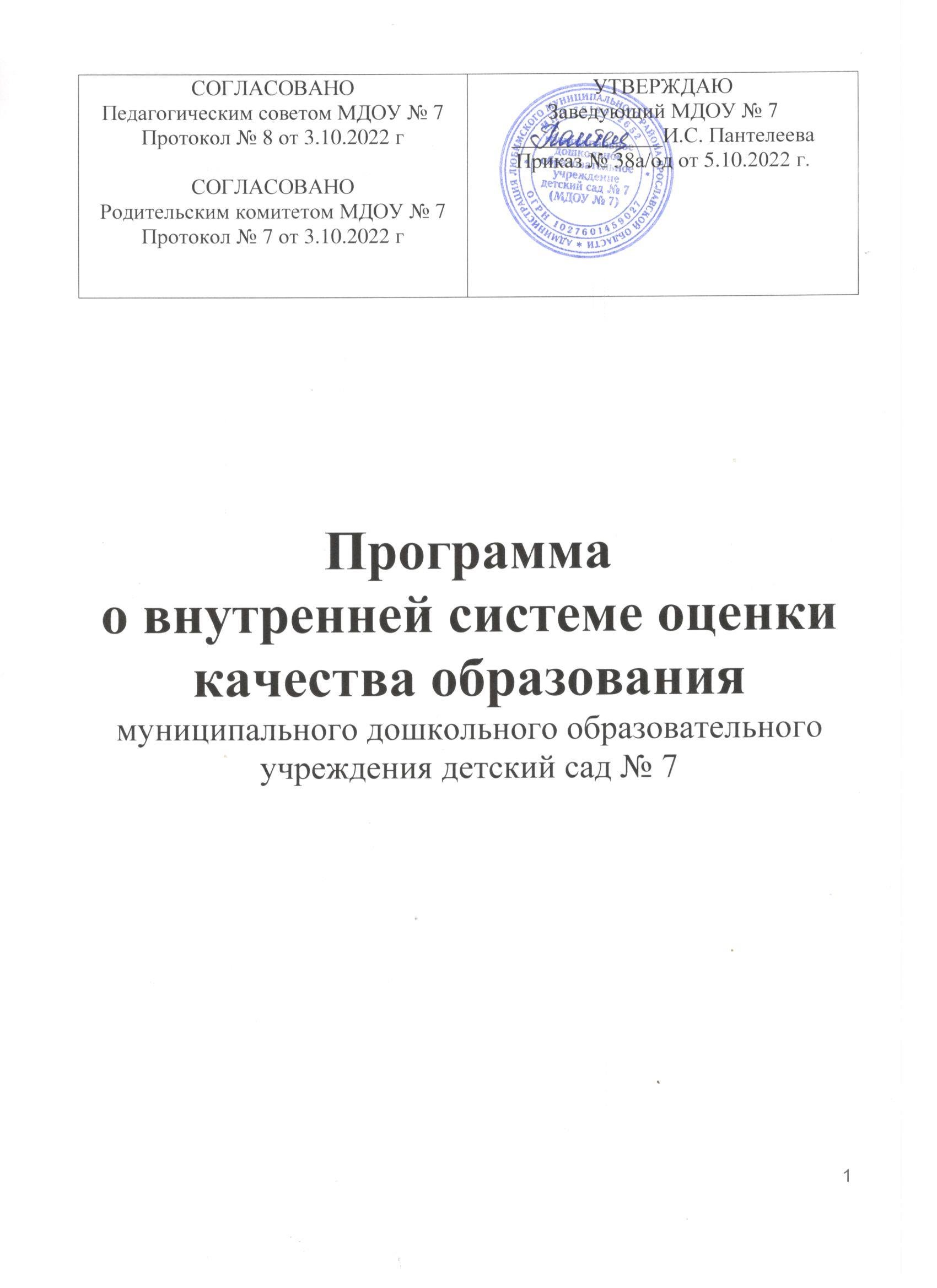 Программао внутренней системе оценки качества образованиямуниципального дошкольного образовательного учреждения детский сад № 7Содержание1. Общие положения2. Цели, задачи, принципы ВСОКО3. Организационная и функциональная структура ВСОКО в ДОУ3.1. Организационная структура ВСОКО3.2. Компоненты ВСОКО3.3. Направления ВСОКО3.4. Компетенции участников3.5. Методы организации ВСОКО 3.6 Формы организации ВСОКО3.7. Порядок проведения ВСОКО. 4. Процедура оценки качества образования в ДОУ4.1. Оценка качества основной образовательной программы дошкольного образования4.2. Качество содержания образовательной деятельности в ДОУ (социально-коммуникативное развитие, познавательное развитие, речевое развитие, художественно-эстетическое развитие, физическое развитие)4.3. Качество образовательных условий в ДОУ (кадровые условия, развивающая предметно-пространственная среда, психолого-педагогические условия) 4.3.1 Кадровые условия.4.3.2 Развивающая предметно-пространственная среда.4.3.3. Психолого-педагогические условия.4.4. Качество реализации адаптированных основных образовательных программ в ДОУ.4.5. Качество взаимодействия с семьей (участие семьи в образовательной деятельности, удовлетворенность семьи образовательными услугами, индивидуальная поддержка развития детей в семье).4.6. Обеспечение здоровья, безопасности, качества услуг по присмотру и уходу.4.7. Повышение качества управления в МОУ.4.8. Оценка материально-технического обеспечения ООП ДОУ 4.9. Оценка качества финансовых условий 5. Вариативные показатели внутренней оценки качества дошкольного образования (показатели качества дошкольного образования, отражающие целевые, содержательные и организационные компоненты ООП ДО).Общественное участие в оценке и контроле качества дошкольного образованияЗаключительные положенияПриложения1. Общие положения1.1. Настоящее положение о внутренней системе оценки качества образования (далее – Положение) в муниципальном дошкольном образовательном учреждении детском саду № 7 (далее – ДОУ):определяет направления внутренней оценки качества образования и состав контрольно-оценочных процедур;регламентирует порядок организации и проведения контрольно-оценочных процедур;закрепляет критерии и формы оценки по различным направлениям;учитывает федеральные требования к порядку процедуры самообследования образовательной организации и параметры, используемые в процессе федерального государственного контроля качества образования.1.2. Настоящее Положение разработано в соответствии:Федеральным законом от 29.12.2012 № 27Э-ФЗ «Об образовании в Российской Федерации» (статья 97);Постановлением Правительства Российской Федерации от 05.08.2013 № 662 «Об осуществлении мониторинга системы образования»;Приказом Минобрнауки России от 17.10.2013 № 1155 «Об утверждении Федерального государственного образовательного стандарта дошкольного образования»;Постановлением Правительства Российской Федерации от 26.12.2017 № 1642 «Об утверждении государственной программы Российской Федерации «Развитие образования» (2019-2025 гг.);Приказом Министерства просвещения Российской Федерации от 31 июля 2020 г. № 373 «Об утверждении Порядка организации и осуществления образовательной деятельности по основным общеобразовательным программам - образовательным программам дошкольного образования»;Постановлением Правительства ЯО от 30.03.2021 № 169-п «Об утверждении государственной программы ЯО «Развитие образования в Ярославской области» на 2021–2024 годы»;Приказом департамента образования Ярославской области от 20.07.2021 №235/01-03 «Об утверждении Концепции региональной системы оценки качества дошкольного образования в Ярославской области»;Приказом департамента образования Ярославской области от 22.07.2021 №236/01-03 «Об утверждении Положения о региональной системе оценки качества дошкольного образования в Ярославской области».                                                                                                                                                           Положение о мониторинге оценки качества дошкольного образования (ПМОКДО) – это информационно-аналитическая основа управления качеством дошкольного образования на уровне муниципальной образовательной организации, реализующих образовательную программу дошкольного образования (далее – ДОУ). Реализация ПМОКДО формирует единый общий подход к пониманию качества дошкольного образования для обеспечения согласованности деятельности всех элементов системы образования (образовательных организаций, органа управления образованием, организаций, осуществляющих научно-методическое, методическое, ресурсное и информационно -технологическое обеспечение образовательной деятельности и управления системой образования, оценку качества образования).Внутренняя система оценки качества образования представляет собой деятельность по информационному обеспечению управления образовательным учреждением, основанную на систематическом анализе качества реализации образовательного процесса, его ресурсного обеспечения и его результатов.Оценка качества образования – определение с помощью диагностических и оценочных процедур степени соответствия ресурсного обеспечения, образовательного процесса, образовательных результатов нормативным требованиям, социальным и личностным ожиданиям.В процессе реализации процедуры оценки качества образования используются следующие термины:внутренняя система оценки качества образования — система сбора, обработки, анализа, хранения и распространения информации об образовательной системе и ее отдельных элементах, которая ориентирована на информационное обеспечение управления качеством образования, позволяет судить о состоянии системы образованияизмерение – метод регистрации состояния качества образования, а также оценка уровня образовательных достижений, которые имеют стандартизированную форму и содержание которых соответствует реализуемым образовательным программам.качество образования – комплексная характеристика образовательной деятельности и подготовки обучающегося, выражающая степень их соответствия федеральным государственным образовательным стандартам, образовательным стандартам, федеральным государственным требованиям и (или) потребностям физического или юридического лица, в интересах которого осуществляется образовательная деятельность, в том числе степень достижения планируемых результатов образовательной программы качество условий – выполнение санитарно-гигиенических норм организации образовательного процесса; организация питания в дошкольном учреждении; реализация мер по обеспечению безопасности воспитанников в организации образовательного процесса. критерий – признак, на основании которого производится оценка, классификация оцениваемого объекта.мониторинг в системе образования – комплексное аналитическое отслеживание процессов, определяющих количественно – качественные изменения качества образования, результатом которого является установление степени соответствия измеряемых образовательных результатов, условий их достижения и обеспечение общепризнанной, зафиксированной в нормативных документах и локальных актах системе государственно-общественных требований к качеству образования, а также личностным ожиданиям участников образовательного процесса. Федеральный государственный образовательный стандарт дошкольного образования представляет собой совокупность обязательных требований к дошкольному образованию, утвержденных федеральным органом исполнительной власти, осуществляющим функции по выработке государственной политики и нормативно-правовому регулированию в сфере образования2. Цели, задачи, принципы ВСОКОМониторинг качества дошкольного образования (далее - мониторинг) направлен на совершенствование управления качеством дошкольного образования ДОУ на основе его достоверной и объективной оценки, представлен в виде комплекса разноуровневой деятельности по нескольким направлениям.Цель (ВСОКО): установление соответствия имеющегося качества образования с требованиями	законодательства	в	сфере	образования	РФ,	региональными	и муниципальными стратегическими документами, потребностями и запросами субъектов образовательных отношений.Задачи:создание условий для реализации системы внутренней оценки качества образования; использование на уровне Учреждения оценочных процедур и инструментов для оценкикачества образования, а также интерпретации ее результатов;формирование и использование в соответствии с полномочиями ДОУ институциональных (вариативных) оценочных процедур и инструментов для оценки качества дополнительного образования по объектам, критериям, показателям, отражающим специфику образовательной деятельности Учреждения;обеспечение функционирования системы мониторинга оценки качества образования на уровне ДОУ; формирование и использование механизмов привлечения общественности к оценке качества образования на уровне Учреждения;использование результатов оценки качества образования для принятия эффективных управленческих решений институционального уровня;обеспечение открытости процедур и результатов оценки качества образования в ДОУ.Принципы- принцип управления по результатам - это целенаправленное ресурсообеспеченное взаимодействие	управляющей	и	управляемой	подсистемой	по	достижению запланированного результата;- принцип сочетания единства единоначалия и коллегиальности, который, с одной стороны, обеспечивает чёткое разграничение и соблюдение полномочий участников образовательной деятельности при разработке и реализации ВСОКО, с другой стороны, -их равноправное и активное участие в оценке качества образования. Реализация данного принципа направлена на преодоление субъективности, авторитаризма в оценке качества образования. Коллегиальность вместе с тем не исключает личной ответственности каждого члена коллектива за порученное дело;- принцип объективности, достоверности, полноты и системности информации о качестве образования, сущность которого состоит в том, что формирование и функционирование ВСОКО осуществляется на основе единства процессов управления образовательной деятельностью и её результатом, взаимного дополнения оценочных процедур, установления между ними взаимозависимости и взаимообусловленности. В то же время он отражает взаимосвязь всех элементов ВСОКО, обеспечивающих получение объективной, достоверной, полной и системной информации о состоянии процесса в Учреждении; - принцип инструментальности и технологичности используемых показателей (с учетом существующих возможностей сбора данных, методик измерений, анализа и интерпретации данных, подготовленности потребителей к их восприятию);- принцип минимизации системы показателей с учетом потребностей разных уровней управления; сопоставимости системы показателей с муниципальными, региональными аналогами;- рефлексивности, реализуемый через включение педагогов в самоанализ и самооценку своей деятельности с опорой на объективные критерии и показатели; повышение потенциала внутренней оценки, самооценки, самоанализа каждого педагога;- принцип открытости, доступности, прозрачности процедур оценки качества образования который позволяет включить в оценку качества образования на различных уровнях всех участников образовательных отношений, обеспечить прозрачность процедур оценки качества образования и доступность информации о состоянии и качестве образования для потребителей образовательных услуг.- принцип соблюдения морально-этических норм при проведении процедур оценки качества образования в детском саду.Объектом оценки внутренней системы качества образования является соблюдение обязательных требований действующего законодательства РФ в части дошкольного образования (п. 1.1. ФГОС ДО).Направления ВСОКО: 1. качество ООП ДО ДОУ;2. качество условий реализации ООП ДО ДОУ;3. качество организации образовательной деятельности в ДОУ; 4. качество результатов реализации ООП ДО ДОУ.Источники оценки качества образования (получение информации) Для оценки качества образования используются:процедуры и результаты внутренней оценки; процедуры и результаты внешней оценки.Для оценки качества образования используются следующие источники: контроль качества образования (все виды);результаты диагностики;результаты мониторинговых исследований;результаты анкетирования (педагогов, родителей); результаты социологических опросов;аналитические отчёты педагогов;самоанализ, самооценка деятельности педагогов; Периодичность оцениванияПериодичность проведения оценки качества образования в ОУ определяется в соответствии с графиком реализуемых процедур контроля и оценки качества образования.Участники процедуры ВСОКОСубъектами внутренней оценки качества образования в детском саду являются все участники образовательных отношений в соответствии с возлагаемыми функциями:работники дошкольной образовательной организации; родители (законные представители);дети.Анализ и интерпретация информацииАнализ и интерпретацию информации осуществляют: заведующийгруппа реализации ВСОКОПредставление информацииИнформация о результатах проведения процедур внутренней системы оценки качества образования представляется:учредителю родителямобщественностиУправленческие решенияПо результатам проведения процедур внутренней системы оценки качества образования руководителем ДОУ принимаются управленческие решения.Ожидаемые результатыформирование единой системы диагностики и контроля состояния образования, обеспечивающей определение факторов и своевременное выявление изменений, влияющих на качество образования в ДОУ;получение объективной информации о функционировании и развитии системы образования в ДОУ, тенденциях его изменения и причинах, влияющих на его уровень;предоставления всем участникам образовательных отношений и общественности достоверной информации о качестве образования;принятие	обоснованных	и	своевременных	управленческих	решений	по совершенствованию образования и повышение уровня информированности потребителей образовательных услуг при принятии таких решений;прогнозирование развития образовательной системы в ДОУ.3. Организационная и функциональная структура ВСОКО в ДОУ3.1. Организационная структура ДОУ, которая занимается внутренней оценкой качества образования и интерпретацией полученных результатов, включает в себя:администрацию ДОУ,общее собрание работников ДОУ, педагогический совет,рабочую группу по сбору, обработке полученной информации в ДОУ, совет родителей (законных представителей).3.2. ВСОКО ДОУ включает следующие компоненты: определение и обоснование объекта оценивания;система сбора и первичной обработки данных (включая структурирование баз данных, обеспечивающих хранение и оперативное использование информации);система анализа, интерпретации и оценки качества образования;система обеспечения потребителей статистической и аналитической информацией.3.3. Согласованная работа всех участников организационной структуры ВСОКО позволяет обеспечить качество образования по направлениям:качество ООП ДО ДОУ;качество условий реализации ООП ДО ДОУ;качество организации образовательной деятельности в ДОУ; качество результатов реализации ООП ДО ДОУ.3.4. Компетенции групп участников, реализующих процедуры оценки качества образования ДОО:3.4.1. Администрация ДОО:формирует блок локальных актов, которые регулируют функционирование ВСОКО в ДОУ, утверждает их приказом заведующего ДОО и контролирует их исполнение;обеспечивает в соответствие с ОП ДО ДОУ проведение мониторинговых, социологических и статистических процедур по вопросам качества образования;организует сбор, обработку, хранение и представление информации о состоянии качества образования на уровне ДОУ;формирует информационно-аналитические материалы по результатам оценки качества образования в ДОУ;принимает управленческие решения по повышению качества образования на основе анализа результатов, полученных в процессе оценки, реализации ВСОКО.3.4.2. Общее собрание работников ДОУ:заслушивает информационно-аналитические материалы по результатам оценки качества образования в ДОУ;принимает решения по повышению качества образования на основе анализа результатов, полученных в процессе оценки качества.3.4.3. Педагогический совет ДОУ:заслушивает информационно-аналитические материалы по результатам оценки качества образования в ДОУ;содействует	определению	стратегических	направлений	развития	системы образования в ДОУ;принимает участие в изучении и формировании информационных запросов основных пользователей системы оценки качества образования в ДОУ;определяет способы организации информационных потоков для пользователей системы оценки качества образования;принимает участие в обсуждении ВСОКО ДОУ;разрабатывает	мероприятия	и	готовит	предложения, направленные на совершенствование ВСОКО;принимает участие в обсуждении системы критериев и показателей системы, характеризующей состояние качества образования и динамики развития ДОУ;принимает участие в обсуждении процесса организации контрольно-оценочных процедур;принимает участие в экспертизе качества образовательных результатов в соответствии с ООП, условий организации образовательного процесса в ДОУ;принимает участие в оценке качества и результативности труда педагогов ДОУ;содействует организации работы по повышению квалификации педагогических работников, развитию их творческих инициатив;принимает участие в принятии управленческих решений по результатам оценки качества образования на уровне ДОУ.3.4.4. Рабочая группа ДОУ (избираемые по рекомендациям коллегиального органа наиболее компетентные работники):формирует блок локальных актов, которые регулируют функционирование ВСОКО в детском саду, представляет их на утверждение заведующему детского сада и контролирует их выполнение;обеспечивает соответствие с ООП ДО детского сада проведение мониторинговых, социологических и статистических процедур по вопросам качества образования;организует сбор, обработку, хранение и представление информации о состоянии качества образования на уровне детского сада;формирует информационно-аналитические материалы по результатам оценки качества образования в детском садупредлагает проекты управленческих решений по повышению качества образования на основе анализа результатов, полученных в процессе реализации ВСОКО.3.4.5. Совет родителей (законных представителей) воспитанников:содействует объединению усилий семьи и ДОУ по вопросам качества образования;участвует в обсуждении ВСОКО в ДОУ и принятия решений в форме предположений; принимает участие в мониторинговых, социологических и статистических исследованиях по вопросам качества образования.3.5. Методы организации ВСОКО наблюдение;опрос;анкетирование; тестирование; собеседование;беседа как метод исследования (фокусированная, документальная, беседа- интервью мнений и др. виды);методы социометрических исследований; методы статистических исследований;метод экспертных оценок;обработка информации с помощью графиков, схем.3.6 Формы организации ВСОКО:мониторинговые исследования;социометрические исследования;статистические исследования;аудит;контроль:оперативный - оценка текущего состояния дел по достаточно узким направлениям деятельности,предупредительный - предупреждение недостатков и отбор рациональных решений проблем,промежуточный или срезовый,тематический - глубокое изучение состояния дел по определённой теме,фронтальный,взаимоконтроль,итоговый - оценка результатов в конце отчетного периода;диагностические процедуры образовательной деятельности;психолого-педагогическая диагностика;внутренняя экспертиза;общественная экспертиза качества образования.3.7. Порядок проведения ВСОКО. Процесс ВСОКО ДО состоит из следующих этапов:Первый этап – нормативно-установочный (определение основных показателей, инструментария, определение ответственных лиц, подготовка приказа о сроках проведения, планирование деятельности):Второй этап – информационно-диагностический (сбор информации с помощью подобранных методик, разработанных оценочных листов).План-график проведения контрольно-оценочных процедур внутренней системы оценки качества дошкольного образования представлен в Приложении 16.Третий этап – аналитический (анализ полученных результатов, сопоставление результатов с нормативными показателями, установление причин отклонения, оценка рисков).  Осуществляется непосредственно после проведения контрольно-оценочных процедур внутренней системы оценки качества дошкольного образования в детском саду.Полученные результаты по группам фиксируются в итоговой таблице.Четвертый этап – итогово-прогностический (разработка стратегии коррекционно- развивающей работы, предъявление полученных результатов на уровень педагогического коллектива).По итогам анализа полученных данных ВСОКО ДО готовятся соответствующие документы (отчеты, справки, доклады), которые доводятся до сведения педагогического коллектива детского сада, учредителя, родителей.Результаты ВСОКО ДО являются основанием для принятия административных решений на уровне образовательной организации.Учреждение самостоятельно определяет процедуру внутренней оценки качества образования в рамках нормативно-правовых документов.Администрация Учреждения организует педагогический коллектив для внутренней оценки качества образовательного процесса и созданных условий:определение параметров, критериев и показателей качества образования. требования ФГОС ДО являются критериями оценки качества образования в ДОУ;реализация ВСОКО осуществляется на основе образовательных программ и годового плана ДОО;периодичность, тематика, методы и формы организации ВСОКО определяются необходимостью получения объективной информации о реальном состоянии дел и находятся в исключительной компетенции администрации ДОУ;педагогический совет (и другие организационные структуры ВСОКО) знакомятся с предложениями администрации о тематике, методах, формах и сроках проведения ВСОКО (или проектом приказа), обсуждают, принимают решение;заведующий не позднее, чем за 2 недели издает приказ о сроках и плане (тематике, программе…) предстоящей процедуры оценки качества образования, утверждает направления, методы и формы проведения процедуры око, устанавливает срок предоставления итоговых материалов, назначает ответственных, доводит до сведения участников око план-задание предстоящего мероприятия;в течение определённого в приказе срока ответственными лицами в соответствии с функциональными обязанностями осуществляются процедуры ВСОКО;в течение следующего определённого в приказе срока ответственными лицами в соответствии с функциональными обязанностями осуществляется сбор и обработка информации;в течение следующего определённого в приказе срока ответственными лицами в соответствии с функциональными обязанностями осуществляется анализ результатов, формируются отчёты;материалы проведения ВСОКО предоставляются не позднее 7 дней с момента завершения ВСОКО;администрация осуществляет итоговый анализ результатов ВСОКО;на основании аналитических справок, отчётов по итогам ВСОКО, определяется эффективность проведенной работы, сопоставление с нормативными показателями, определяются проблемы, пути их решения и приоритетные задачи ДОУ для реализации в новом учебном году;по итогам ВСОКО проводятся заседания педагогического совета, общего собрания работников коллектива, административные совещания;заведующий издает приказ, в котором указываются результаты ВСОКО и управленческие решения;формой отчёта является аналитическая справка о результатах оценки качества образования ДОО;продолжительность ВСОКО не должна превышать 7-10 дней;результаты	ВСОКО	включаются	заведующим	в другие отчётные документы (самообследование, публичный доклад…)информация о результатах доводится до сведения работников ДОУ не позднее 10 дней с момента завершения всех процедур ВСОКО;информация о результатах ВСОКО доводится до сведения родителей и других заинтересованных сторон;информация о результатах ВСОКО размещается на сайте ДОУ;результаты ВСОКО могут служить основанием для стимулирования работников ДОУ в соответствии с критериями и показателями эффективности деятельности работников.Процедура оценки качества образования в ДОУДля осуществления процедуры ВСОКО определяются критерии и показатели оценки качества образования в ДОУ. Каждый объект оценивания имеет свой набор критериев, который определен совокупностью показателей.Под показателем понимается признак, свойство, на основании которого производится оценка качества;под критерием – качественная и количественная характеристика каждого признака или свойства (критерия).Показатели и критерии остаются неизменными на протяжении всего срока действия системы оценки качества образования, что даст возможность сравнивать результаты на всех уровнях управления как по горизонтали, так и по вертикалиКритерии оценки:Баллы: 0 – не соответствует, 1 – частично соответствует, 2 – полностью соответствует4.1. Оценка качества основной образовательной программы дошкольного образования (ООП ДО)4.1.1. Показатели соответствия ООП ДО ДОУ требованиям ФГОС ДО:наличие ООП ДО ДОУ;в Программу включены целевой, содержательный, организационный разделы, в которых отражены две взаимосвязанных и взаимодополняющих части: обязательная часть и часть, формируемая участниками образовательных отношений;целевой раздел включает в себя пояснительную записку и планируемые результаты освоения программы;пояснительная записка раскрывает цели и задачи, принципы и подходы, значимые для разработки и реализации Программы характеристики, в том числе характеристики особенностей развития детей раннего и дошкольного возраста;планируемые результаты освоения Программы конкретизируют требования ФГОС ДО к целевым ориентирам с учетом возрастных возможностей детей;содержание образовательной Программы обеспечивает развитие личности в соответствии с возрастными и индивидуальными особенностями детей по направлениям: социально-коммуникативное развитие; познавательное развитие; речевое развитие; художественно-эстетическое развитие; физическое развитие;в Программу включено содержание коррекционной работы и/или инклюзивного образования, описаны условия для обучающихся с ОВЗ (при их наличии);в Программу включен организационный раздел: описание материально-технического обеспечения ООП ДО ДОУ;учет потребностей и возможностей всех участников образовательных отношений в процессе определения целей, содержания и организационных форм работы;наличие краткой презентации ООП ДО.Фиксация результатов производится в картах анализа качества ООП ДО ДОУ (Приложение 1)4.1.2. Показатели соответствия рабочей программы воспитания требованиям федерального законодательства:наличие рабочей программы воспитания;структурные компоненты рабочей программы воспитания;наличие календарного плана воспитательной работы.4.2. Качество содержания образовательной деятельности в ДОУ (социально-коммуникативное развитие, познавательное развитие, речевое развитие, художественно-эстетическое развитие, физическое развитие)Наличие в программах (планах) ДОУ содержания по образовательным областям:         «Социально-коммуникативное развитие» «Познавательное развитие»  «Речевое развитие» «Художественно-эстетическое развитие» «Физическое развитие» Фиксация результатов производится в картах оценка качества содержания образовательной деятельности в ДОУ (Приложение 2)4.3. Качество образовательных условий в ДОУ (кадровые условия, развивающая предметно-пространственная среда, психолого-педагогические условия)4.3.1 Кадровые условия.Обеспеченность ДОУ педагогическими кадрами;Обеспеченность ДОУ учебно- вспомогательным персоналом (младшими воспитателями); Наличие высшей квалификационной категории у педагогических работников; Своевременность повышения квалификации педагогов и руководителя ДОУ;Наличие у педагогических работников высшего образования (по профилю деятельности);Нагрузка на педагогов (соотношение между количеством воспитанников и количеством педагогов в ДОУ);Транслирование в педагогических коллективах опыта практических результатов профессиональной деятельности, в том числе инновационной (муниципальном, региональном уровнях);Использование педагогическими работниками детского сада информационно-коммуникативных технологий в образовательном процессе.4.3.2 Развивающая предметно-пространственная среда.Содержательная насыщенность среды. Пространство ДОУ включает в себя игровую, познавательную, исследовательскую и творческую активность всех воспитанников, экспериментирование с доступными детям материалами (в том числе с песком и водой); двигательную активность, в том числе развитие крупной и мелкой моторики,  участие в подвижных играх и соревнованиях;  эмоциональное благополучие детей во взаимодействии с предметно-пространственным окружением;  возможность самовыражения детей.Трансформируемость пространства. Существует возможность изменений РППС в зависимости от образовательной ситуации, в том числе от меняющихся интересов и возможностей детей.Полифункциональность материалов. Существует возможность разнообразного использования различных составляющих предметной среды, например, детской мебели, матов, мягких модулей, ширм и т.д.; в помещениях возрастных групп и на участке ДОУ имеются полифункциональные (не обладающих жестко закрепленным способом употребления) предметы, в том числе природные материалы, пригодные для использования в разных видах детской активности (в том числе в качестве предметов-заместителей в детской игре.Вариативность среды. В помещениях и на участке ДОУ имеются различные пространства (для игры, конструирования, уединения и пр.), а также разнообразные материалы, игры, игрушки и оборудование, обеспечивающее свободный выбор детей; обеспечивается периодическая сменяемость игрового материала, появление новых предметов, стимулирующих игровую, двигательную, познавательную и исследовательскую активность детей.Доступность среды. Обеспечивается доступность для воспитанников, в том числе детей с ОВЗ и детей-инвалидов (при их наличии в ДОУ), всех помещений, где осуществляется образовательная деятельность; имеется свободный доступ детей, в том числе детей с ОВЗ и детей-инвалидов (при их наличии в ДОУ), к играм, игрушкам, материалам, пособиям, обеспечивающим все основные виды детской активности; обеспечивается исправность и сохранность материалов и оборудования.Безопасность предметно-пространственной среды. Все элементы РППС обеспечивают надежность и безопасность (физическую и психологическую) их использования.4.3.3. Психолого-педагогические условия.Наличие специалистов (педагоги-психологи, социальные педагоги), осуществляющих деятельность по обеспечению психолого-педагогических условий в ДОУ. · Наличие в ДОУ психолого-педагогического консилиума. Уважение взрослых к человеческому достоинству детей, формирование и поддержка их положительной самооценки, уверенности в собственных возможностях и способностях.Возможность выбора детьми материалов, видов активности, участников совместной деятельности и общения.Поддержка инициативы и самостоятельности детей в специфических для них видах деятельности.Поддержка взрослыми положительного, доброжелательного отношения детей друг к другу и взаимодействия детей друг с другом в разных видах деятельности.Построение образовательной деятельности на основе взаимодействия взрослых с детьми, ориентированного на интересы и возможности каждого ребенка и учитывающего социальную ситуацию его развития.Использование в образовательной деятельности форм и методов работы с детьми, соответствующих их возрастным и индивидуальным особенностям (недопустимость как искусственного ускорения, так и искусственного замедления развития детей).Защита детей от всех форм физического и психического насилия.Поддержка родителей (законных представителей) в воспитании детей, охране и укреплении их здоровья, вовлечение семей непосредственно в образовательную деятельность.Фиксация результатов производится в картах анализа качества образовательных условий в ДОУ (Приложение 3)4.4. Качество реализации адаптированных основных образовательных программ в ДОУ.наличие АООП ДО (при наличии детей с ОВЗ);соответствие АООП ДО требованиям ФГОС ДО;структура АООП ДО соответствует пункту 2.11. требований ФГОС ДО к структуре и содержанию образовательных программ дошкольного образования, включая три основных раздела: целевой, содержательный и организационный, в каждом из которых отражаются обязательная часть и часть, формируемая участниками образовательных отношений; наличие в целевом разделе АООП ДО описания инструментария для проведения педагогической диагностики (система мониторинга динамики развития детей, динамики их образовательных достижений, основанная на методе наблюдения); наличие в ДОУ документов, фиксирующих достижения ребенка в ходе образовательной деятельности (детские портфолио, карты развития ребенка; различные шкалы индивидуального развития и др.).Фиксация результатов производится в картах анализа качества АООП ДО ДОУ (Приложение 4)4.5. Качество взаимодействия с семьей (участие семьи в образовательной деятельности, удовлетворенность семьи образовательными услугами, индивидуальная поддержка развития детей в семье).Качество взаимодействия МОУ с семьей определяется по трем составляющим: Участие семьи в образовательной деятельности оценивается по следующим показателям:- Наличие нормативно-правовых документов, регламентирующих взаимодействие ДОУ с семьей: Устав ДОУ, Положение о Совете родителей, Порядок приема на обучение по образовательным программам дошкольного образования, Порядок оформления возникновения, приостановления и прекращения отношений между ДОУ и родителями (законными представителями) воспитанников; рабочие программы педагогов ДОУ (раздел «Взаимодействие с родителями воспитанников») и т.п.; - Наличие на официальном сайте ДОУ разделов по взаимодействию ДОУ с семьей: страницы для родителей, постоянно действующего форума для родителей; механизмы информирования родителей о проводимых мероприятиях и т.п.; - Количество родителей (законных представителей) воспитанников ДОУ, принявших участие в мероприятиях (образовательные проекты, мастер-классы, спортивные праздники, трудовые акции, родительские собрания и т.п.): оценка и отслеживание динамики количества родителей (законных представителей) воспитанников ДОУ, принявших участие в мероприятиях, позволяет прогнозировать качество взаимодействия ДОУ с семьей в городе. Увеличение доли родителей, принявших участие в мероприятиях относительно общего количества родителей воспитанников ДОУ, позволяет признать эффективным данное направление муниципальной системы дошкольного образования. Сохранение (в случае значения 80 % и меньше) или уменьшение значения данного показателя требуют анализа причин, обуславливающих эти тенденции, и внесение изменений в городскую политику, предусматривающую совершенствование взаимодействия ДОУ с семьей.- Отсутствие конфликтных ситуаций.Удовлетворённость семьи образовательными услугами: оценивается полностью подтвержденным при наличии аналитических материалов ДОУ по результатам изучения удовлетворенности семьи образовательными услугами.Индивидуальная поддержка развития детей в семье: считается полностью подтвержденным при наличии хотя бы одного из документов, обеспечивающих разнообразные формы поддержки развития ребенка в семье (утвержденный график работы индивидуальных консультаций специалистов ДОУ, положение о психолого-педагогическом консилиуме ДОУ и т.п.).Фиксация результатов производится в картах оценки качества взаимодействия с родителями воспитанников (Приложение 5)4.6. Обеспечение здоровья, безопасности, качества услуг по присмотру и уходу.Обеспечение здоровья, безопасности, качества услуг по присмотру и уходу оценивается по следующим показателям: Наличие мероприятий по сохранению и укреплению здоровья воспитанников. Оценивается полностью подтвержденным, если в ДОУ организован регулярный мониторинг за состоянием здоровья воспитанников, утверждены локальные акты по сохранению и укреплению здоровья детей, (реализуется Положение об охране жизни и здоровья воспитанников (инструкция); заполнены медицинские карты; осуществляются контрольные процедуры за санитарно-гигиеническим состоянием помещений, оборудования, территории в соответствии с санитарными правилами; отсутствуют замечания со стороны Роспотребнадзора. Медицинское обслуживание осуществляется медицинским работником, реализуется система лечебно-профилактической работы (план организационно-медицинской работы; графики проведения вакцинации; контроля выполнения санитарно-противоэпидемического режима и профилактических мероприятий) В ДОУ соблюдаются санитарно-гигиенические нормы, имеются медицинское оборудование и медикаменты, предусмотренные регламентом оказания медицинских услуг.Обеспечение комплексной безопасность в ДОУ. В ДОУ создана система нормативно-правового регулирования комплексной безопасности, предусмотрено регулярное обучение коллектива по ТБ, ОТ, ЧС и др; имеются локальные нормативные акты, устанавливающие требования к безопасности внутреннего (группового и вне группового) помещения и территории ДОУ, предназначенной для прогулок воспитанников на свежем воздухе, определены правила безопасности при проведении экскурсий и других мероприятий на территории ДОУ (положения, инструкции, приказы, решения, акты, паспорта безопасности, памятки, планы, отчеты, журналы, схемы охраны, графики дежурств). Используемое спортивно-игровое оборудование соответствует требованиям стандартов безопасности (ГОСТ Р 52169-2012 и пр.). Территория ДОУ оборудована навесами/беседками, расположенными и оснащенными с полным соблюдением требований. В помещении имеются все средства реагирования на чрезвычайные ситуации (план эвакуации детей в экстренных случаях, аптечка, инструкции, регламенты/правила безопасности, оптимизированные с учетом потребностей воспитанников группы, в том числе детей с ОВЗ или детей-инвалидов имеется телефон). Ведется необходимая документация для организации контроля над чрезвычайными ситуациями и несчастными случаями (План действий по предупреждению и ликвидации ЧС техногенного и природного характера; План мероприятий по ЧС и НС и др.).Обеспечение качества услуг по присмотру и уходу за детьми. В ДОУ утверждены и соблюдаются нормативно-правовые акты, регулирующие выполнение норм хозяйственно-бытового обслуживания и процедур ухода за воспитанниками (Правила внутреннего распорядка для всех участников образовательного процесса, режим дня с учетом адаптационных режимов для детей по потребности и возможности здоровья (индивидуальные маршруты адаптации и др.); обеспечена доступность предметов гигиены; педагоги развивают культурно-гигиенические навыки воспитанников (наличие в планах, рабочих программах задач по уходу и присмотру). В ДОУ регламентированы процессы организации рационального и сбалансированного питания и питья с учетом СанПиНов (разработан Порядок организации питания воспитанников ДОУ; утвержден режим питания в соответствии с возрастом и индивидуальными особенностями детей; утверждены технологические карты приготовления пищи, ежедневные и перспективные меню; ведется бракераж, учет калорийности, обеспечены правильная кулинарная обработка и закладка пищевых продуктов). В ДОУ питание детей соответствует заявленному меню; ежедневно доступна информация о питании; соблюдается сервировка в группах; осуществляется индивидуальный подход в процессе питания, регулярный   контроль и надзор за работой пищеблока (карты оперативного контроля, приказы по питанию и пр.).Оценка и отслеживание данных показателей позволяет прогнозировать развитие системы дошкольного образования и принимать эффективные управленческие решения по обеспечению здоровья, безопасности, качеству услуг присмотру и уходу.Фиксация результатов производится в картах анализа обеспечения здоровья, комплексной безопасности, услуг по присмотру и уходу (Приложение 6)4.7. Повышение качества управления в ДОУ.Повышение качества управления в ДОУ определяется на основе оценки трёх показателей: Наличие у руководителя ДОУ требуемого профессионального образования. У руководителя имеется высшее образование по направлениям подготовки «Государственное и муниципальное управление», «Менеджмент», «Управление персоналом» или высшее образование и дополнительное профессиональное образование в области государственного п муниципального управления или менеджмента и экономики.Разработанность и функционирование ВСОКО в ДОУ. Имеется разработанное и утвержденное в МОУ положение о ВСОКО, планы и отчеты об осуществлении ВСОКО, результаты реализации ВСОКО отражены на официальном сайте ДОУ.Наличие программы развития ДОУ. В ДОУ разработана и реализуется программа развития ДОУ, которая содержит стратегию развития в долгосрочном периоде (не менее 5 лет), а также требования к ресурсному обеспечению ее реализации (в том числе финансирование за счет средств бюджета, внебюджетных источников финансирования; содержит разделы, связанные с развитием профессиональных компетенций сотрудников ДОУ).Фиксация результатов производится в картах оценки качества управления в ДОУ (Приложение 7)4.8. Оценка материально-технического обеспечения ООП ДОУ Соответствие средств обучения и воспитания возрастным и индивидуальным особенностям развития детей. Обеспеченность ООП учебно-методическими комплектами, оборудованием, специальным оснащением.Соответствие материально-технических условий требованиям пожарной безопасности. Соответствие материально-технических условий требованиям СанПиН. Соответствие предметно-пространственной среды требованиям ФГОС ДО.Фиксация результатов производится в картах оценки материально-технического обеспечения ООП ДО ДОУ (Приложение 8)4.9. Оценка качества финансовых условий Своевременное и в полном объеме размещение финансовых документов и отчетности на официальном сайте ДОУ.Начисление зарплаты соответствует Положению о системе оплаты труда.Стимулирующий фонд учреждения обеспечивает повышение качества реализации образовательной программы.В смете расходов заложены и использованы средства на учебно- методическое обеспечение образовательной программы.В смете расходов заложены и использованы средства на игровое и спортивное оборудование.Фиксация результатов производится в картах оценки качества финансовых условий (Приложение 9)5. Вариативные показатели внутренней оценки качества дошкольного образования (показатели качества дошкольного образования, отражающие целевые, содержательные и организационные компоненты ООП ДО).Качество образовательных результатов в рамках внутренней оценки качества дошкольного образования может быть связано с запросами родителей и других заинтересованных лиц.Показатели качества образовательных результатов (данные показатели не приравниваются к целевым ориентирам дошкольного образования):личностные результаты (включая показатели социализации и адаптации) (Приложение 10);здоровье детей (динамика) (Приложение 11);достижения детей на конкурсах, соревнованиях, олимпиадах (Приложение 12);удовлетворённость родителей качеством образовательных услуг (Приложение 13);результативность работы логопеда (Приложение 14),результативность работы психолого-педагогического консилиума (Приложение 15).Показатели и критерии качества образовательных результатов не являются основанием для их формального сравнения с реальными достижениями детей.Общественное участие в оценке и контроле качества дошкольного образованияПридание гласности и открытости результатам ВСОКО в ДОУ осуществляется путём предоставления информации:основным потребителям результатов ВСОКО ДОУ;размещением аналитических материалов, результатов оценки качества образования на официальном сайте образовательной организации.Внутренняя система оценки качества образования предполагает участие в осуществлении оценочной деятельности общественности в качестве экспертов.В случае установления несоответствия образовательной деятельности требованиям ФГОС ДО, потребностям физического и (или) юридического лица организация разрабатывает меры по устранению несоответствий, проводит корректировку образовательной программы, программы развития образовательной организации.7. Заключительные положения7.1. Настоящее Положение о внутренней системе оценки качества образования является локальным нормативным актом ДОУ, принимается на Педагогическом совете и утверждается (либо вводится в действие) приказом заведующего ДОУ.7.2. Все изменения и дополнения, вносимые в настоящее Положение, оформляются в письменной форме в соответствии с действующим законодательством РФ.7.3. Положение о внутренней системе оценки качества образования ДОУ принимается на неопределенный срок. Изменения и дополнения к Положению принимаются в порядке, предусмотренном п. 7.1. настоящего Положения.7.4. После принятия Положения (или изменений и дополнений отдельных пунктов и разделов) в новой редакция предыдущая редакция автоматически утрачивает силу.СОГЛАСОВАНОПедагогическим советом МДОУ № 7Протокол № 8 от 3.10.2022 гСОГЛАСОВАНО Родительским комитетом МДОУ № 7Протокол № 7 от 3.10.2022 гУТВЕРЖДАЮЗаведующий МДОУ № 7______________И.С. ПантелееваПриказ № 38а/од от 5.10.2022 г.